Repülőtér Használati Kódex 	KECSÉD REPÜLŐTÉR	 		LHKDTartalomjegyzékRepülőtér Használati Kódex 	KECSÉD REPÜLŐTÉR    LHKD	1Tartalomjegyzék	20.	Bevezetés	30.1.	Elérhetőség	30.2.	Repülési üzemvezetők	31.	Repülőtér használati jogosultsága	32.	A repülőtéri ingatlanok nyitási – zárási rendje	42.1.	Belépési kódok elérhetősége	43.	A repülőtéri tisztaság - rend fenntartása	43.1.	Bevezetés	43.2.	Inaktív időszak rendje	43.2.1.	Szemét elszállítása	43.2.2.	Toalett használat	43.3.	Szelektív szemétgyüjtés	53.4.	Dohányzás rendje	63.5.	Energiatakarékosság	73.6.	Kamera rendszer használata	75.	A repülőtéren észlelt rendellenességek jelentése	76.	Repülőtéri rend, Házirend megsértése	7BevezetésA repülőtér üzembentartója felelős a repülőtér üzemének  a jogszabályi megfeleléséért A Repülőtér Használati Kódexben (továbbiakban Házirend) szabályozza a repülőtér használatát az igénybevevők biztonsága érdekében!ElérhetőségÜzembentaró:Old Timer Aero Club2800 Tatabánya Bem J. u. 1.Ügyvezető:Limfer Tibor+36 30 337 84-55Képzésvezető/Főpilóta:Gálicz Béla+36 30 929 42-54Repülőgép Üzembentartási Vezető :Wágner Imre+36 20 775 45-21Repülőtér VezetőLakatos Lóránt+36 70 312 44 93Repülési üzemvezetők Az üzemeltető által írásban meghatalmazott személyek!Repülőtér használati jogosultságaIdegenek belépése:  A  repülőtér területére csak az üzemeltető engedélyével illetve engedéllyel rendelkező személy kíséretében lehet belépni.Az üzemeltető által engedéllyel rendelkező  felel  az általa vendégül látott,  illetve kíséretben részesített látogatókért.A vendéglátó/kísérő, köteles tájékoztatni a látogatót/vendéget a Repülőtér Használati Kódexében illetve a Repülőtér Rendben foglaltakról, figyelembe véve a várható tartózkodási területet a Repülőtéren.A riasztórendszerrel ellátott repülőtéri ingatlanokat az üzemeltető által megadott személyre szóló kódokkal lehet nyitni – zárni.A repülőtér munkaterületére csak az üzemeltető klub tagja hajthat beA repülőtéri ingatlanok nyitási – zárási rendjeA Repülőtér vagyonvédelmi eszközzel ellátott területeit  csak és kizárólag az üzemeltető által kiadott személyi kódokkal lehet igénybe venni!A nyitó kóddal belépő felelős a belépéskori kondíciók felméréséért, szükség esetén jelentéséért,A záró kóddal kilépő felelős, a kilépéskori kondíciók felméréséért, szükség esetén jelentéséért!A riasztó vezérlőpanelek mellett elhelyezett ellenőrző lista segíti ennek megítélését!Belépési kódok elérhetőségeA személyi kódokat a Repülőtér Vezetőtől lehet igényelniA személyi kódokat tovább adni tilos!Személyi kód igénylésének feltételei:Szakszolgálati engedély, és repülőgép vezetői megbízás, valamelyik szakágbanFeddhetetlen repülő szakmai múltVezetőség jóváhagyása, a Repülőtér Vezető indítványa alapjánSzemélyi kódok visszavonásaFegyelmi bizottsági döntés alapján, a tagság megszűnése, repülőfegyelmi szabálysértés, Házirend be nem tartás esetén A repülőtéri tisztaság - rend fenntartásaBevezetésA Repülőtér tisztaságának és rendjének fenntartásának feladata közös felelősség!Inaktív időszak rendjeAz Inaktív időszak – rendszeres repülőüzem nem kerül szervezésre – minden esztendő, október 31 – március 31 között.Ez időszak alatt a repülőtéren nem elérhető:Szemétszállítás,Fürdési lehetőség,A toalett használat.Szemét elszállításaAz inaktív időszakban keletkező hulladékokat (élelmiszer maradékok, repülőgép tisztítására használt anyagok és csomagolásuk, stb.), a hulladék gazdája köteles, a repülőtér területéről eltávolítani!Toalett használatCsak a fagyőrrel ellátott toalettek használhatóak, a férfi részlegben.Toalett használat ez időszakban TILOS!Szelektív szemétgyűjtésLehetőség szerint, a szelektíven gyűjthető hulladékokat, külön zsákokban gyűjtsük és a legközelebbi városokban lévő, nyilvános, gyűjtőpontokra szállítsuk. Szelektív hulladékokÜveg,PET hulladék (műanyag palackok),Nem szennyezetett papír,Üdítős palack / dobozDohányzás rendjeA repülőtér CSIKK MENTES!A repülőtéren a dohányzás a kijelölt dohányzó helyeken lehetséges. Az aktuális Repülési üzemvezető, ideiglenesen kijelölhet dohányzó helyet  saját hatáskörben és felelősségre, amennyiben a tisztaság fenntartásáról gondoskodik!Nem szervezett üzemnapokon, egyéni repülések és karbantartási munkák esetén,Csak a kijelölt dohányzóhelyek használhatóak!Lakókocsi parkA lakókocsi tulajdonosok illetve használók egyénileg határozzák meg, hogy lakókocsijuk illetve annak előtere dohányzó vagy nem. A hulladék elszállításról, és a körletük tisztaságáról egyénileg gondoskodnak! A privát hangárok tulajdonosai saját hatáskörben döntenek a dohányzóhelyek létrehozásáról és annak tisztántartásáról.Kijelölt dohányzóhelyek:Zöld pöttyel jelölve, piros keretbenHangár ajtó és a Repülőgép javító ajtó közötti területGépjármű javító előtti területKlubhelység előtti terület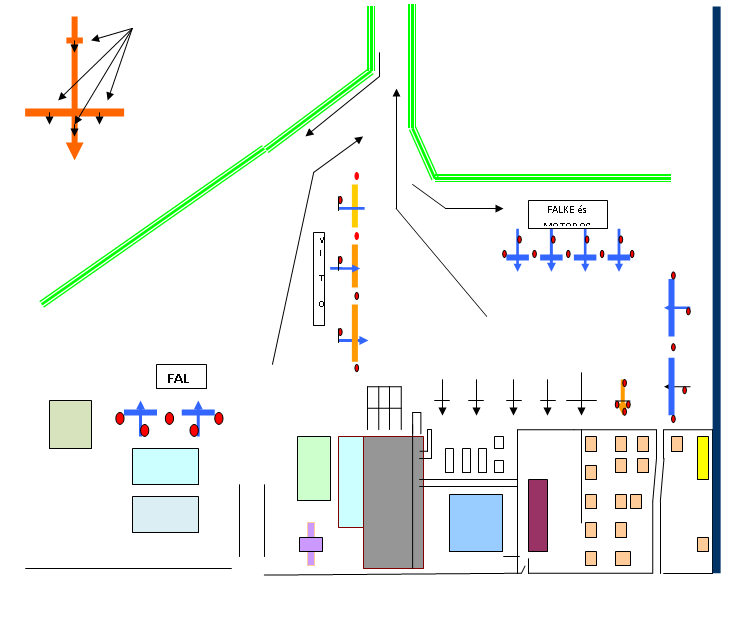 EnergiatakarékosságAz Üzemeltető elkötelezett, az energia hatékony felhasználásában, ezért elvárja a repülőtér használóitól, hogy ezeknek megfeleljenek!Világítás, csak a használt területeken, kivéve a biztonsági és közvilágítást!Fűtés, csak a kijelölt melegedőben illetve az alvó helyeken!A közösségi területek használata után a fogyasztók kikapcsolása KÖTELEZŐ!Kamera rendszer használataA repülőtéren a jogszerű használat és vagyonvédelem érdekében megfigyelő kamerák működnek. A megfigyelés tényéről információs táblák tájékoztatnak és az ezzel kapcsolatos bejelentési kötelezettségnek eleget tettünk. A kamerarendszer élőképe, mindenki számára elérhető. Az internetes elérési adatokat a repülőtér vezető kérésre a klubtagok rendelkezésére bocsájtja.Az archivált felvételek megtekintése a vonatkozó rendeletek betartásával lehetséges.A repülőtéren észlelt rendellenességek jelentéseA repülőtéren történt, repülőszakmai, tűz- és biztonságvédelmi, események jelentése kötelező mindenki számára!A Repülési Üzemvezető az üzemnap tartamáig, ideiglenes fegyelmi döntést hozhat, saját hatáskörben, ami a Főpilóta egyetértésével meghosszabbítható!Repülőtéri rend, Házirend megsértéseA Repülőtéri Rend és a Házirend megsértése minden esetben fegyelmi eljárást von maga után. A fegyelmi eljárást a Fegyelmi Szabályzat alapján az illetékes vezető folytatja le!Lakatos Lóránt s.k.									Limfer Tibor s.k.Repülőtér Vezető									Ügyvezető elnök.